NEBRASKA DEPARTMENT OF ENVIRONMENTAL QUALITY 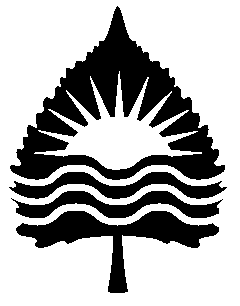 Air Quality DivisionINITIAL NOTIFICATION/Notification of Compliance Status FORM Applicable Rule: 40  Part 63, Subpart HHHHHH - National Emission Standards for Hazardous Air Pollutants (NESHAP): Paint Stripping and Misc. Surface Coating Operations at Area Sources - 1/9/08Who is subject to this Rule?Sources are subject to this rule if they meet both of the following conditions:
They emit or have the potential to emit less than 10 tons/year of any single hazardous air pollutant (HAP) or less than 25 tons/year combined HAPs;
They engage in any of the following:Paint stripping using methylene chloride (MeCl);Spray application of coatings to motor vehicles and mobile equipment;Spray application of coatings to a plastic and/or metal substrate where the coatings contain compounds of chromium (Cr), lead (Pb), manganese (Mn), nickel (Ni), or cadmium (Cd). For more information and guidance, please see the rule entry on the NDEQ Air Toxics Notebook at http://deq.ne.gov/Airtoxic.nsf/pages/HHHHHH or contact the NDEQ Air Toxics Coordinator at 
(402) 471-2189 or NDEQ.AirQuality@nebraska.gov.SECTION I
GENERAL INFORMATIONPrint or type the following information for each facility for which you are making initial notification: 
Facility ID#:      Facility Name:       Facility Address:       City:        	State:        	Zip:       Responsible Official’s Name/Title:      Responsible Official’s Phone Number:      Responsible Official’s Address (if different than facility address):Street:       City:        	State:        	Zip:       This form must be completed, signed and submitted to the following agencies.Existing sources* must submit notification by Jan 11, 2010.New sources** must submit notification by July 7, 2008 or within 180 days of startup, whichever is later.NDEQ Air Quality Division		and 		Region VII EPA1200 ‘N’ St. Atrium, 			11201 Renner Blvd-8922			 	Lenexa, KS 66219If your facility is located in  or in , you must submit a notification to the appropriate local air pollution control agency and Region  EPA.*Existing Source = commenced construction or reconstruction on or before Sep 17, 2007.**New Source = commenced construction or reconstruction after Sep 17, 2007.SECTION IIAPPLICABILITY AND COMPLIANCE STATUS1. Identification of Standard (you must check this box):     Yes, I am subject to 40  63 Subpart HHHHHH, National Emission Standard for Hazardous Air Pollutants: Paint Stripping and Miscellaneous Surface Coating Operations at Area Sources.  Please refer to the rule for applicability details.2.  A brief description of the type of operation (complete the applicable sections, A and/or B below)     A. For Surface Coating Operations: 	a. This facility is a: 	      Motor Vehicle or  Equipment Surface Coating Operation                  Miscellaneous Surface Coating Operation	b. Number of spray booths:                  c.  Number of preparation stations:      d.  Number of painters usually employed:      e.  If the source is a motor vehicle or mobile equipment surface coating operation, are vehicles repaired at the customer’s location, rather than at a fixed location?         Yes         No      B. For MeCl Paint Stripping Operations: 	a. Methods of paint stripping employed (check all that apply)	      Chemical   	      Mechanical  	      Other (describe):                 b. Substrates stripped (check all that apply)      Wood   	      Plastic                  Metal  	      Other (describe):     MeCl consumptionDo you plan to use more than 1 ton of MeCl annually?     Yes         No3.   Compliance dates (check one)								This facility is a new source (initial startup was after ).Compliance date is date of startup of operation.	This facility is a new source (initial startup after  but before ).Compliance date is .	This facility is an existing source (initial startup before ).Compliance date is .	4.  Compliance statusFor paint stripping operations, the applicable requirements that are specified in 40 CFR 63.11173(a) through (d) of Subpart HHHHHH. For surface coating operations, the applicable requirements are specified in 40 CFR 63.11173(e) through (g) of this subpart.Check one of the following boxes:  I am already in compliance with each of the relevant requirements	  I will be in compliance with each of the relevant requirements by the compliance date	 and will submit the Notification of Compliance Status form by 														Are the compliance records located at the facility’s physical address listed above?        	 Yes  NoIf you answered No above, provide the address below where the records are kept:Street:       City:        	State:        	Zip:       SECTION IIICERTIFICATION  A Responsible Official must certify below.  A Responsible Official can be:The president, vice president, secretary, or treasurer of the company that owns the facility;An owner of the facility;The plant engineer or supervisor of the facility;A government official, if the facility is owned by the Federal, State, City, or County government; orA ranking military officer, if the facility is located at a military base.Is the individual certifying below the Owner or Operator of this facility (check one below)?  Owner     Operator     OtherIf you selected Other above print or type the information below for the Responsible Official of the facility:Name:       	Title:      Telephone no.:      I CERTIFY THAT INFORMATION CONTAINED IN THIS REPORT TO BE ACCURATE AND TRUE TO THE BEST OF MY KNOWLEDGE.____________________________________________                                         (Signature of Responsible Official)                                                                                                            (Date)Print Name:      